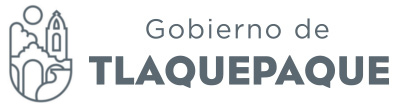 MINUTA DE SESIÓN DE LA COMISIÓN EDILICIA DE MOVILIDAD 11 de enero 2017Siendo las 10:00 horas de día 11 miércoles de enero de 2017, en la Sala de Juntas de Regidores, con domicilio en Independencia número 1 O, Segundo piso, del centro del Municipio d San Pedro Tlaquepaque, Jalisco, damos inicio a los  trabajos de la reunión previamente citada de la Comisión de Movilidad, de conformidad a los Artículo 4 y 115 de la Constitución Política de los Estados  Unidos Mexicanos, 27 y 4 de la Ley del Gobierno y la Administración Pública Municipal del Estado de Jalisco, y lo establecido por los Artículos 7, 8, 11, 13, 14 y  15 del Reglamento interno del Ayuntamiento y la Administración Pública del municipio Tlaquepaque. Pr cedo entonces a poner a su consideración el siguiente orden del día:Primero. Lista de Asistencia. Segundo. Lectura de asuntos de la Comisión.Tercero. Asuntos Generales. Cuarto. Clausura de la Sesión. Conociendo el contenido d I orden del día, en votación económica se pregunta sise aprueba. Aprobado.1. De acuerdo con el orden del día, procederemos a verificar la asistencia de los regidores convocados:Regidora C. María del Rosa io de los Santos Silva PresidentaPresente Regidora C. Rosa Pérez LeVocal Presente MINUTA DE SESIÓN DE LA COMISIÓN EDILICIA DE MOVILIDAD Regidor Lic. Orlando García LimónVocal Presente Regidor C. Albino Jiménez VázquezVocal Presente En virtud de que se encuentran la mayoría de los integrantes de la Comisión, se confirma que hay quórum Legal y procedemos con el segundo punto del orden del día. 2. De acuerdo con el orden el día, procedemos a realizar la lectura de asuntos de esta Comisión Edilicia ... 3. En el tercer punto del orden del día, les pregunto a los presentes si tienen algún asunto general que discutir.4. Debido a que no existen asuntos generales y desahogando el cuarto punto del orden del día, se da por concluida esta reunión, siendo las 10:40 horas del día 11 de enero de 2017. 